Friends of St Chads Meeting MinutesChair: Kathryn Miller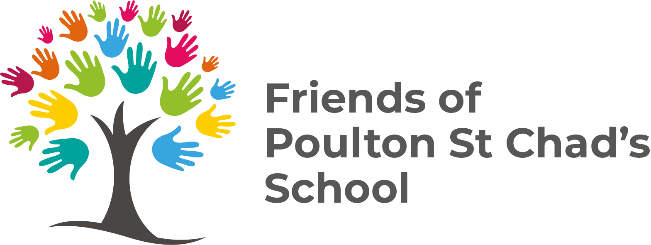 Secretary: Rachelle HaytonTreasurers: Rachel Haines / Hannah Hardcastlefriendsofstchads@outlook.com 	www.facebook.com/friendsofstchadswww.pta-events.com/friendsofstchadsDateMonday 27th February 2023Monday 27th February 2023Time6.00pm6.00pmLocationSchoolSchoolChair of MeetingKathryn MillerKathryn MillerPresentMrs Woodward (School), Rachel Haines (Treasurer), Rachelle Hayton (Secretary) Natalie Cook, Donna Connelly, Rachel Pugh, Liz FecittMrs Woodward (School), Rachel Haines (Treasurer), Rachelle Hayton (Secretary) Natalie Cook, Donna Connelly, Rachel Pugh, Liz FecittApologiesJackie Sillis, Stephanie Robinson, Hannah Hardcastle (Treasurer) Emma Geeson, Natalie Wright, Michelle Parsons, Alexandra Byrne, Jackie Sillis, Stephanie Robinson, Hannah Hardcastle (Treasurer) Emma Geeson, Natalie Wright, Michelle Parsons, Alexandra Byrne, Topic PointContentsActioned ByWelcomeThank you to everyone for taking the time to attend. We meet once a term in line with our constitution.Finance UpdateGreat start to the financial year for fundraising! We have made a profit of £4,105 so far roughly broken down as:· Two school discos £1,873· School lottery (including donations gifted back) £695· Christmas raffle £648· Christmas card commission £454· Rag Bag clothes bin £248· Christmas stall sales £236· Crazy hair day £227· Stikins label commission £75· Easter raffle sales (to date) £54· Less general expenses (£405)PROFIT £4,105Within general expenses is the Christmas gifts given to all children which cost £181. Other costs relate to subscriptions / licences and thank you for Santa.Donations to school so far total £4,767:· £3,117 gym equipment – 1st instalment (and skip hire)· £1,600 £200 per class towards cost of trips· £50 Garden provisionsBalance remaining to pay school for the gym equipment is £4,343.30.As at today (27th February) Friends has £4,547 in the bank.Following the online post regarding a parking buddy that was run over and damaged by a member of the public. A very kind man came forward and donated £185 to allow us to purchase a new parking buddy.For the year ended 31/08/22 the Annual Return for the Charity Commission has been submitted as well as the CT600 tax return to HMRC.Event Calendar Easter RaffleRaffle will take place on Monday 27th March .Big thank you to the overall Friends Team who have collected prizes for our raffle but especially to Alexandra Byrne for a massive input with some amazing prizes. Also to Rachelle Hayton for all the admin, behind the scenes work. Please can everyone really push and share the tickets sales.Tickets can be bought onlinewww.pta-events.com/friendsofstchadsKrispy Krème DoughnutsOn Friday 5th May, original glazed doughnuts will be available through pre-orders as well as available to buy on the day. More details to follow.DiscoFinal disco of the year – Friday 23rd June. Tickets are on sale.Frozen FridayIce Creams and Lollies will be available to buy after school on Friday 7th July & Friday 21 July.Summer EventThere will be a summer event on Friday 14th July, after school.Lots of ideas, but general theme is a Summer Party, an opportunity to families to come together, socialise and enjoy entertainment.Further planning is needed within the team – further meetings for this event may be required.Sports DayAsking for members of Friends to be present to give out information about the school lottery & general information. Possibility to provide refreshments for adults . Date & details to be confirmed.AllSchool Wishlist Mrs Swales£100 cash for garden resources – GRANTEDMiss Garner£100 cash for classroom resources – GRANTEDMrs ArcherEYFS is in need of some new resources especially a new reading corner which provides children a comfortable space to enjoy reading which is particularly important when they are building their knowledge and learning phonics.A 12 page document was submitted to Friends with a detailed explanation for the need of particular resources. The total of items is £2387. Friends GRANTED £1000 and insisted some of the money is used to purchase the resources to create a new reading corner.AOB WebsiteRachelle met with Mrs Harrison to update the Friends section on the school website. Construction is underway. Thank you to Mrs Harrison.Outside GymA sign is to be purchased to be displayed by the gym in recognition that the equipment was purchased by friends.Following the money being given for the school wishlist – Friends are able to pay school £2343.30 in repayment for the equipment. £2000 is outstanding which ideally Friends would like to pay off by the end of the school year.Pop up SignCommittee to decide if this is needed. It would advertise Friends and can be displayed around school and at events.CommitteeCommitteeMeeting – Next meeting Thank you everyone for attending and for your support. Next meeting is 12th June 2023 in School.